Klar - parat - Roskilde dyrskue !På Annagaard d. 14 april 2022 kl. 10.00 – ca. 13.00Skal du på dyrskue i Roskilde?På denne dag vil vi tale om hvad sker der i dagene?Hvor og hvornår skal vi på de forskellige baner, fremvisning osv. Er der fælles arrangementer?Hvordan skal vi være påklædt?Hvordan gør vi ponyen klar i ugerne op til?Hvordan gør vi ponyen klar til ankomst og fremvisning?Hvilke dokumenter skal medbringes?Mønstring mv. På dagen vil du møde Anna Skov, mange årig elitemønstre/fremviser samt Jette mange årig udstiller Alle spørgsmål er velkommen. Vi slutter med at spise den medbragte madpakke. Tilmelding til Jette på e mail jette@annagaard.dk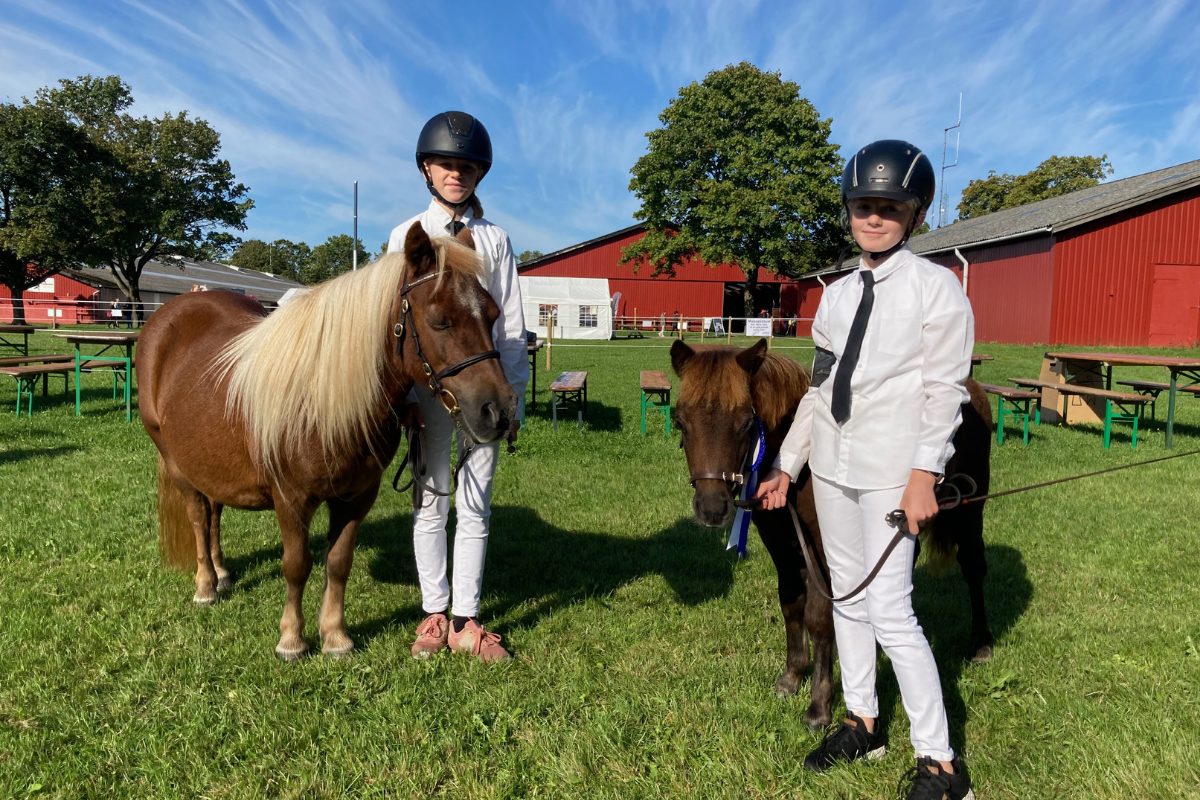 